Propositioner för kvalitetsbedömning av 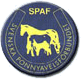 4-och5-åriga ponnyer 2023Allmänna bestämmelser:Se Bedömningsreglementet 2023, http://spaf.info under Ungponny eller via respektive arrangörs hemsida.Ägare/ryttare till anmäld häst ansvarar för att ta del av innehållet i Bedömningsreglementet 2023 där utförlig beskrivning av arrangemanget finns.Bedömningen är öppen och avelsvärderingsgrundande för 4-och 5-åriga ponnyer med raskod tillhörande SPAF, dvs registrerade i svensk rasförening vid anmälan med någon av raskoderna 30 (gotlandsruss), 33 (connemara), 34 & 39 (new forest), 35 (welsh ponny, sekt B), 36 (welsh mountain, sekt A), 37 (welsh cob, sekt D), 38 (shetlandsponny), 40 (dartmoor), 41 & 70 (exmoor), 42 (welsh ponny av cobtyp, sekt C), 43 & 93 & 99 (svensk ridponny), 46 (kaspisk häst), 85 (anglo welsh), 87 (welsh partbred) med max. mankhöjd . Överväxta ponnyer (dvs med mankhöjd över ) med raskod enligt ovan skall beredas plats. Särskilda regler gäller för vilka som är berättigade till final. De riksomfattande register- och stambokförande föreningarna som är medlemmar i SPAF har beslutat att organisera dessa bedömningar för ponnyer som är registrerade i särskild stambok inom dessa föreningar i syfte att förbättra respektive ras. De register- och stambokförande föreningarna har uppdragit till SPAF och dess Ungponnygrupp att arrangera och samordna dessa bedömningar.Klass I	4-åriga ston, hingstar och valacker, 5-åriga ston som har eller haft föl. 		(ska styrkas med reg. bevis eller betäckningsrapport)Klass II	5-åriga ston, hingstar och valacker, 6-åriga ston som haft föl. Får inte ha startat kvalitetsbedömning tidigare.Särskilda bestämmelser             Förening:Österlens Hästvänner1.	Bedömningen äger rum Lördagen 2 September 2023	Bedömningsledare: Anna Ransholm	ID-kontrollant: Helena Grühb	Mätman: Helena Grühb2.	Domarlista:
	Exteriör: Håkan Erlandsson	Gångarter: Birgitta Larsson	Löshoppning: Mikael Nolin3.	Förfrågningar:: Anna Ransholm, 0708-2986974.	Anmälningsavgift 1000 kronor  5.	Anmälan sker via blå basen. http://www.blabasen.se/sh/anmalan/Anmalan Anmälningsavgiften som insätts på bankgiro 5949-0557 och skall vara arrangören tillhanda senast den 5/8. Efteranmälningar tas ej emot.6.	Uppstallning: Finns ej7.	Vid inställd bedömning pga force majeure återbetalas halva anmälningsavgiften.8.	Vi återbud pga. skada eller sjukdom återbetalas halva anmälningsavgiften om återbud anmäls senast 7 	dagar före bedömningen. Veterinärintyg erfordras.9.	Banor: Uppsuttna gångarter, inomhus, exteriör, inomhus 10.	SPAF rekommenderar att samtliga startande ponnyer är vaccinerade.11.	I förekommande fall äger arrangören rätt att fastställa prioriteringsordning. Så även vid stort antal 	anmälda ponnyer.12	Rätt till ändringar förbehålls. Vid för få anmälda ponnyer förbehåller sig arrangören rätt att ställa in 	bedömningen.13.	Hingstar skall visas vid hand av visare 16 år eller äldre. 14.	Alla kategorier kan köras i gångartsprovet. Medtag egen vagn. Ange vid anmälan om ni önskar köra!15.	Det ankommer på ägarna till respektive häst att se till att visaren får information som skickas 	ut. Meddelande kommer endast att läggas ut på föreningens hemsida.16.	SPAF äger rätt att via arrangören använda bedömningsprotokollen för avelsvärdering och 	forskningsändamål17.	Hästen ska vara försedd med nummerlappar vid visningen.18.	Det åligger ägaren till respektive ponny att kontrollera om jäv föreligger, dvs glöm inte kolla vem som dömer.19.	Ägare, visare eller fodervärd skall vara medlem i någon av Spaf’s medlemsföreningar. Ange vilken förening vid anmälningen.20.	Visare och ryttare samt ev önskemål om starttid ska anges i meddelanderutan vid anmälan.21.	Anmälaren medger att personuppgifter får publiceras på arrangörens hemsida.Ägaren/ombud försäkrar vid anmälan att ponnyn endast kommer att starta under förutsättningAtt     ponnyn ej under de senaste veckorna före bedömningens början, visat några tecken på smitt   sjukdomAtt     ponnyn under tre senaste veckorna före bedömningens början icke varit uppställd i stall där 	          smittsam sjukdom mig veterligen förekommitAtt     ponnyn ej heller under samma tid på annat sätt varit i kontakt med häst som såvitt känt kan misstänkas ha haft smittsam sjukdomAtt     ponnyn är erforderligt tränad för deltagande samt i övrigt mig veterligen fullt friskBedömningen arrangeras i enlighet med bestämmelser utfärdade 2023 av SPAF.